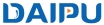 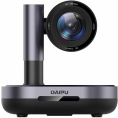 www.daiputech.com 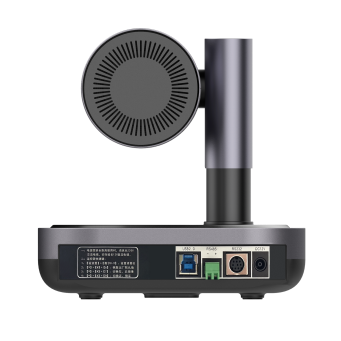 品牌：戴浦型号：DP-UK203USB 高清会议摄像机1080P30 视频输出产品概述UK 系列摄像机，是戴浦科技最新设计的一款超高性价比的视频会议 PTZ 高清彩色摄像机，具有 30FPS 的高帧率。可以在企业会议 室、教室、培训中心和医疗室捕捉到高质量的彩色视频图像。方便扩展连接全向全向麦克风，或者多台摄像机 串联，减少电脑 USB 口占用率。产品特点低噪声高信噪比超清晰多层次画质的感受宽带曝光动态控制算法，使画面曝光均匀，层次感强。真正的 FULL HD 高清 图像采用 1/2.8 英寸，210 万有效像素的高品质 HDCMOS 传感器，可实现 1080P30 超高分辨率的优质图像。输出帧频最高可达 30 帧/秒。 在保证高清晰度的同时，重点满足了对画面流畅性的需求。高清、多格式视频输出标准 USB2.0 接口，可时时输出连续图像，支持制式：1080P30、720P30、640X480P30、320X240P30 等多种视频制式。RS232C/RS485 控制方式（VISCA 协议/Pelco-D/Pelco-P）常规使用 RS-232C 及 RS485，可对摄像机的所有设定以功能操作，进行远程高速通讯控制。应用场合视频会议、远程医疗、教育培训、智慧党建等北京戴浦科技有限公司 400-965-1080www.daiputech.com 技术参数北京戴浦科技有限公司 400-965-1080型号戴浦DP-UK203摄像机、镜头参数摄像机、镜头参数图像传感器1/2.8英寸高品质HD CMOS传感器有效像素16：9  210万有效象素视频格式USB2.0: 1080p30，720p30，640X480p30, 320X240p30,640X480p30/15/10/7.5,640X360p30/15/10/7.5镜头变倍3倍光学变焦，f＝3～9mm视角95°(广角端)～31°(远端)    最低照度0.1Lux白平衡自动/室内/室外/手动聚焦自动/手动信噪比>52dB输入/输出接口输入/输出接口高清视频接口USB2.0控制信号接口8芯 mini DIN(RS232)/3.81座子（RS485）控制信号格式起始位：1位、数据位：8位、停止位：1位、波特率：9600/4800/2400bps电源接口HEC3800电源插座支持操作系统Windows，Mac OS,Android,LinuxUSB通讯协议UVC1.1编码方式MPEG/YUY2常规参数常规参数机械性能水平转动：±180度；俯仰转动：-90度～+90度机械性能水平控制速度：1-100°/秒；俯仰控制速度：1-60°/秒机械性能预置位速度：水平：100°/秒，俯仰：60°/秒机械性能预置位精度：0.1度机械性能预置位数量：255个用户可设置预置位颜色莫兰迪灰色电源适配器AC110V-AC220V转DC12V/2A输入电压DC12V(DC11.5-DC12.5V)功耗10W(最大)储藏温度-10℃到+60℃工作温度0℃到+45℃尺寸（宽X高X深）155mmX176mmX170mm重量（净重）2.5KG(1.3KG)使用环境室内